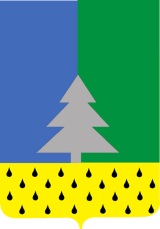 Советский районХанты-Мансийский автономный округ – ЮграАдминистрация сельского поселения Алябьевский « 24 » января 2022 года		                     						  №  10О внесении изменений в постановление Администрации сельского поселения Алябьевский от 27.11.2018 г. № 312 «О муниципальной программе «Профилактика правонарушений на территории сельского поселения Алябьевский»        В соответствии с Бюджетным кодексом Российской Федерации, Федеральным законом от 06.10.2003 № 131-ФЗ «Об общих принципах организации местного самоуправления в Российской Федерации», Уставом сельского поселения Алябьевский, постановлением администрации сельского поселения Алябьевский от 30.10.2018 № 283 «О модельной муниципальной программе сельского поселения Алябьевский, Порядке формирования, утверждения и реализации муниципальных программ сельского поселения Алябьевский»:Внести в постановление Администрации сельского поселения Алябьевский от 27.11.2018 г. № 312 «О муниципальной программе «Профилактика правонарушений на территории сельского поселения Алябьевский» (с изменениями от 26.09.2019 № 171, от 29.11.2019 № 241, от 30.11.2020 № 221, от 30.11.2021 № 216) следующие изменения, изложив Приложение к постановлению в новой редакции (приложение).Опубликовать настоящее постановление в периодическом издании органов местного самоуправления сельского поселения Алябьевский в бюллетене «Алябьевский вестник» и разместить на официальном сайте Администрации сельского поселения Алябьевский в сети Интернет. Настоящее постановление вступает в силу с момента подписания и распространяет свое действие на правоотношения, возникшие с 01 января 2022 года.Контроль исполнения настоящего постановления оставляю за собой.И.о.главы сельского поселения Алябьевский                             		          А.А. Кудрина Приложение к постановлению Администрации сельского поселения Алябьевский от 24.01.2022 № 10Муниципальная   программа«Профилактика правонарушений на территориисельского поселения Алябьевский»Паспорт муниципальной программыРаздел 1.  О стимулировании инвестиционной и инновационной деятельности, развитие конкуренции и негосударственного сектора экономики.1.1.Муниципальной программой не предусмотрены мероприятия по формированию благоприятной деловой среды.1.2. Муниципальной программой не предусмотрены мероприятия инвестиционные проекты1.3.Муниципальной программой не предусмотрены мероприятия по развитию конкуренции.Раздел 2.  Механизм реализации муниципальной программы2.1. Управление Муниципальной программой осуществляет ответственный исполнитель, обеспечивающий по согласованию с соисполнителями внесение на рассмотрение Главы сельского поселения Алябьевский проекта Муниципальной программы и изменений в нее.2.2. Муниципальная программа реализуется в соответствии с законодательством Российской Федерации, Ханты-Мансийского автономного округа – Югры, муниципальными правовыми актами сельского поселения Алябьевский.2.3. Средства бюджета Ханты-Мансийского автономного округа – Югры на софинансирование мероприятий Муниципальной программы предоставляются в виде субсидий местным бюджетам в пределах средств, предусмотренных государственной программой Ханты-Мансийского автономного округа – Югры «О государственной программе Ханты-Мансийского автономного округа – Югры «Профилактика правонарушений и обеспечение отдельных прав граждан», утвержденной постановлением Правительства Ханты-Мансийского автономного округа – Югры от 05.10.2018 года № 348-п. 2.4. Доля софинансирования Муниципальной программы за счет средств бюджета Ханты-Мансийского автономного округа – Югры, бюджета сельского поселения определяется отдельно по каждому мероприятию.2.5. Мероприятия Муниципальной программы, предусматривающие финансирование за счёт средств поселения, осуществляются в соответствии с муниципальными правовыми актами поселения.2.6. Конкурсы, профилактические операции, предусмотренные муниципальной программой, проводятся в порядке, утвержденном муниципальными правовыми актами администрации сельского поселения Алябьевский.2.7. Ответственный исполнитель, соисполнители муниципальной программы, реализующие мероприятия, организацию деятельности по которым возможно сориентировать на формирование непрерывного потока создания ценности с охватом всех процессов организации и их постоянного совершенствования через вовлечение персонала и устранение всех видов потерь, применяют технологии бережливого производства.2.8. Ответственные исполнители муниципальной программы и должностные лица, ответственные за формирование, утверждение и реализацию муниципальных программ:несут ответственность (дисциплинарную, гражданско-правовую и административную), в том числе за достижение показателей, предусмотренных соглашениями о предоставлении субсидий из федерального бюджета, бюджета Ханты-Мансийского автономного округа – Югры бюджету сельского поселения Алябьевский; достижение целевых показателей муниципальной программы; своевременную и качественную реализацию муниципальной программы;разрабатывают в пределах своих полномочий проекты муниципальных правовых актов сельского поселения Алябьевский, необходимых для реализации муниципальной программы;обеспечивают исполнение мероприятий муниципальной программы;  проводят мониторинг выполнения муниципальной программы и ежеквартально предоставляют в Уполномоченный орган информацию о реализации муниципальной программы по форме согласно приложению 1 к настоящему Порядку, в срок до 10 числа месяца, следующего за отчетным кварталом; ежегодно предоставляют в Уполномоченный орган отчет о реализации муниципальной программы в порядке, установленном распоряжением администрации сельского поселения Алябьевский;ежегодно проводят оценку эффективности реализации муниципальной программы
в порядке, установленном постановлением администрации сельского поселения Алябьевский;организуют размещение муниципальной программы в актуальной редакции, информации о реализации муниципальной программы на официальном сайте сельского поселения Алябьевский, на общедоступном информационном ресурсе стратегического планирования в информационно-телекоммуникационной сети «Интернет»;направляют уведомления и предоставляют отчетность в Министерство экономического развития Российской Федерации посредством ГАИС «Управление».2.8. Соисполнители муниципальной программы:обеспечивают исполнение мероприятий муниципальной программы;несут ответственность за своевременную и качественную реализацию мероприятий муниципальной программы, соисполнителями которой они являются;представляют ответственному исполнителю муниципальной программы информацию о реализации муниципальной программы по форме согласно приложению
к настоящей Муниципальной программе, в срок до 5 числа месяца, следующего за отчетным кварталом;4) представляют ответственному исполнителю муниципальной программы информацию для проведения оценки эффективности реализации муниципальной программы, подготовки годового отчета о реализации муниципальной программы.Таблица 1Целевые показатели муниципальной программыТаблица 2 Перечень основных мероприятий муниципальной программыТаблица 4Характеристика основных мероприятий муниципальной программы, их связь с целевыми показателямиПОСТАНОВЛЕНИЕНаименование муниципальной программыМуниципальная программа «Профилактика правонарушений на территории сельского поселения Алябьевский» (далее – программа)Дата утверждения муниципальной программы (наименование и номер муниципального правового акта) *Постановление от 27.11.2018 № 310Разработчик муниципальной программыАдминистрация сельского поселения АлябьевскийОтветственный исполнитель муниципальной программыАдминистрация сельского поселения Алябьевский 
Соисполнители муниципальной программыМуниципальное бюджетное учреждение Сельский культурно- спортивный оздоровительный комплекс «Авангард» с.п. Алябьевский;МБОУ «Алябьевская средняя общеобразовательная школа».Межмуниципальный отдел внутренних дел «Советский» (по согласованию);Управление социальной защиты населения по 
г. Югорску и Советскому району Департамента труда и социальной защиты населения Ханты-Мансийского автономного округа – Югры (по согласованию);Уголовно - исполнительная инспекция № 19 Федерального бюджетного учреждения «Межрайонная уголовно-исполнительная инспекция № 3 Управления Федеральной службы исполнения наказания России по Ханты-Мансийскому автономному округу – Югре» (по согласованию);Отдел Управления Федеральной миграционной службы России по Ханты-Мансийскому автономному округу–Югре в Советском районе (по согласованию);Территориальный отдел Управления Роспотребнадзора по Ханты-Мансийскому автономному округу – Югре в г. Югорске и Советском районе (по согласованию).Цели муниципальной программыСовершенствование системы социальной профилактики правонарушений на территории сельского поселения АлябьевскийЗадачи муниципальной программы1. Профилактика правонарушений среди несовершеннолетних и молодежи. Повышение эффективности системы профилактики антиобщественного поведения несовершеннолетних на территории сельского поселения Алябьевский;2. Совершенствование информационного обеспечения профилактики правонарушений на территории сельского поселения Алябьевский;3. Создание и совершенствование условий для обеспечения общественного порядка и безопасности на территории с.п. Алябьевский, в том числе с участием граждан. 4. Создание условий для реабилитации и адаптации лиц, освободившихся из мест лишения свободы и лиц без определенного места жительства и занятий, предупреждение пьянства и алкоголизма на территории с.п. Алябьевский.5. Профилактика правонарушений в сфере защиты прав потребителей.Основные мероприятия1. Проведение встреч по правовому просвещению, повышению правовой грамотности и правосознания среди учащихся и воспитанников образовательных учреждений сельского поселения Алябьевский;2. Проведение семинаров, конференций, круглых столов, совещаний специалистов, занимающихся профилактикой безнадзорности и правонарушений несовершеннолетних;3. Информирование, разработка, приобретение, тиражирование и прокат видеоматериалов о деятельности учреждений дополнительного образования, культуры, спорта, правоохранительных органов, социальной защиты населения по созданию благоприятной социально-экономической среды жизнедеятельности граждан сельского поселения Алябьевский;4. Создание условий для деятельности народных дружин;5. Обеспечение функционирования и развития систем видеонаблюдения в сфере общественного порядка.6. Содействие общественным организациям, объединениям, религиозным организациям, занимающимся вопросами профилактики бродяжничества лиц без определенного места жительства и занятий, профилактикой правонарушений среди лиц, освободившихся из мест лишения свободы, и лиц, осужденных без изоляции от общества.7. Осуществление мероприятий, направленных на обеспечение доступности правовой помощи для потребителей, профилактику нарушений потребительских прав, повышение потребительской грамотности жителей сельского поселения Алябьевский (проведение семинаров, круглых столов, консультационной работы специалистов Администрации, раздача памяток).Целевые показатели муниципальной программы1.Снижение уровня преступности (число зарегистрированных преступлений на 100 тыс. человек населения) на территории сельского поселения Алябьевский.2.Снижение доли преступлений, совершенных на территории сельского поселения Алябьевский лицами, ранее совершавшими преступления от общего количества совершенных преступлений.3. Увеличение количества граждан сельского поселения Алябьевский, получивших повышение правовой грамотности в сфере защиты прав потребителей.4. Снижение уровня преступности на улицах и в общественных местах (число зарегистрированных преступлений на 100 тыс. человек населения).Сроки реализации муниципальной программы(разрабатывается на срок от трех лет)2019 – 2025 годы и на период до 2030 годаПараметры финансового обеспечения муниципальной программы    Общий объем финансовых средств, необходимых для реализации мероприятий Программы составит 811,7 тыс. руб., в том числе:бюджет сельского поселения Алябьевский – 577,2 тыс. рублей2019 год – 102,8 тыс. руб.;2020 год – 78,0 тыс. руб.2021 год – 69,5 тыс. руб.2022 год – 42,4 тыс. руб.2023 год – 42,7 тыс. руб.2024 год – 42,6тыс. руб.2025 год – 33,2 тыс. руб.2026- 2030 год – 166,0 тыс. руб.бюджет Ханты-Мансийского автономного 
округа – Югры -  234,5 тыс. рублей2019 год – 31,8 тыс. руб.;2020 год – 60,0 тыс. руб.2021 год – 30,3 тыс. руб.2022 год – 36,8 тыс. руб.2023 год – 37,9 тыс. руб.2024 год – 37,7 тыс. руб.2025 год – 0,0 тыс. руб.2026- 2030 год – 0,0 тыс. руб.№ показателяНаименование целевых показателейБазовый показатель на начало реализации муниципальной программыЗначения показателя по годамЗначения показателя по годамЗначения показателя по годамЗначения показателя по годамЗначения показателя по годамЗначения показателя по годамЗначения показателя по годамЗначения показателя по годамЦелевое значение показателя на момент окончания реализации муниципальной программы№ показателяНаименование целевых показателейБазовый показатель на начало реализации муниципальной программы2019 год2020 год2021 год2022 год2023 год2024 год2025 год2026-2030 годыЦелевое значение показателя на момент окончания реализации муниципальной программы1234567891011121.Уровень преступности (число зарегистрированных преступлений на 100 тыс. человек населения) на территории сельского поселения Алябьевский, ед.883,4839,2839,2405,2795795750,9750,9706,7706,72.Доля преступлений, совершенных на территории сельского поселения Алябьевский лицами, ранее совершавшими преступления от общего количества совершенных преступлений, %27,527,427,327,227,227,227,227,227,227,23.Увеличение количества граждан сельского поселения Алябьевский, получивших повышение правовой грамотности в сфере защиты прав потребителей, человек0210101014151520254.Уровень преступности на улицах и в общественных местах (число зарегистрированных преступлений на 100 тыс. человек населения), ед.228,8228,8228,8228,8228,8228,8183,1183,1137,3137,3№Основные мероприятия муниципальной программы (их связь с целевыми показателями муниципальной программы)Ответственный исполнитель/соисполнительИсточники финансированияФинансовые затраты на реализацию (тыс. рублей)Финансовые затраты на реализацию (тыс. рублей)Финансовые затраты на реализацию (тыс. рублей)Финансовые затраты на реализацию (тыс. рублей)Финансовые затраты на реализацию (тыс. рублей)Финансовые затраты на реализацию (тыс. рублей)Финансовые затраты на реализацию (тыс. рублей)Финансовые затраты на реализацию (тыс. рублей)Финансовые затраты на реализацию (тыс. рублей)№Основные мероприятия муниципальной программы (их связь с целевыми показателями муниципальной программы)Ответственный исполнитель/соисполнительИсточники финансированиявсегов том числев том числев том числев том числев том числев том числев том числев том числе№Основные мероприятия муниципальной программы (их связь с целевыми показателями муниципальной программы)Ответственный исполнитель/соисполнительИсточники финансированиявсего2019 год2020 год2021 год2022 год2023 год2024 год2025 год2026-2030 годыЗадача 1. Профилактика правонарушений среди несовершеннолетних и молодежи. Повышение эффективности системы профилактики антиобщественного поведения несовершеннолетних на территории сельского поселения Алябьевский Задача 1. Профилактика правонарушений среди несовершеннолетних и молодежи. Повышение эффективности системы профилактики антиобщественного поведения несовершеннолетних на территории сельского поселения Алябьевский Задача 1. Профилактика правонарушений среди несовершеннолетних и молодежи. Повышение эффективности системы профилактики антиобщественного поведения несовершеннолетних на территории сельского поселения Алябьевский Задача 1. Профилактика правонарушений среди несовершеннолетних и молодежи. Повышение эффективности системы профилактики антиобщественного поведения несовершеннолетних на территории сельского поселения Алябьевский Задача 1. Профилактика правонарушений среди несовершеннолетних и молодежи. Повышение эффективности системы профилактики антиобщественного поведения несовершеннолетних на территории сельского поселения Алябьевский Задача 1. Профилактика правонарушений среди несовершеннолетних и молодежи. Повышение эффективности системы профилактики антиобщественного поведения несовершеннолетних на территории сельского поселения Алябьевский Задача 1. Профилактика правонарушений среди несовершеннолетних и молодежи. Повышение эффективности системы профилактики антиобщественного поведения несовершеннолетних на территории сельского поселения Алябьевский Задача 1. Профилактика правонарушений среди несовершеннолетних и молодежи. Повышение эффективности системы профилактики антиобщественного поведения несовершеннолетних на территории сельского поселения Алябьевский Задача 1. Профилактика правонарушений среди несовершеннолетних и молодежи. Повышение эффективности системы профилактики антиобщественного поведения несовершеннолетних на территории сельского поселения Алябьевский Задача 1. Профилактика правонарушений среди несовершеннолетних и молодежи. Повышение эффективности системы профилактики антиобщественного поведения несовершеннолетних на территории сельского поселения Алябьевский Задача 1. Профилактика правонарушений среди несовершеннолетних и молодежи. Повышение эффективности системы профилактики антиобщественного поведения несовершеннолетних на территории сельского поселения Алябьевский Задача 1. Профилактика правонарушений среди несовершеннолетних и молодежи. Повышение эффективности системы профилактики антиобщественного поведения несовершеннолетних на территории сельского поселения Алябьевский Задача 1. Профилактика правонарушений среди несовершеннолетних и молодежи. Повышение эффективности системы профилактики антиобщественного поведения несовершеннолетних на территории сельского поселения Алябьевский 1.1.Проведение встреч по правовому просвещению, повышению правовой грамотности и правосознания среди учащихся и воспитанников образовательных учреждений сельского поселения Алябьевский (1)Администрация сельского поселения Алябьевский / МБОУ «Алябьевская средняя общеобразовательная школа».Без финансирования 0000000001.2.Проведение семинаров, конференций, круглых столов, совещаний специалистов, занимающихся профилактикой безнадзорности и правонарушений несовершеннолетних (1)Администрация сельского поселения Алябьевский / МБОУ «Алябьевская средняя общеобразовательная школа», МБУ СКСОК «Авангард»Без финансирования 0000000001.3Проведение Межведомственных профилактических мероприятий (1) Администрация сельского поселения Алябьевский / ОМВД России по Советскому районуБез финансирования 000000000Итого по задаче 1Всего: 000000000Задача 2.  Совершенствование информационного обеспечения профилактики на территории сельского поселения АлябьевскийЗадача 2.  Совершенствование информационного обеспечения профилактики на территории сельского поселения АлябьевскийЗадача 2.  Совершенствование информационного обеспечения профилактики на территории сельского поселения АлябьевскийЗадача 2.  Совершенствование информационного обеспечения профилактики на территории сельского поселения АлябьевскийЗадача 2.  Совершенствование информационного обеспечения профилактики на территории сельского поселения АлябьевскийЗадача 2.  Совершенствование информационного обеспечения профилактики на территории сельского поселения АлябьевскийЗадача 2.  Совершенствование информационного обеспечения профилактики на территории сельского поселения АлябьевскийЗадача 2.  Совершенствование информационного обеспечения профилактики на территории сельского поселения АлябьевскийЗадача 2.  Совершенствование информационного обеспечения профилактики на территории сельского поселения АлябьевскийЗадача 2.  Совершенствование информационного обеспечения профилактики на территории сельского поселения АлябьевскийЗадача 2.  Совершенствование информационного обеспечения профилактики на территории сельского поселения АлябьевскийЗадача 2.  Совершенствование информационного обеспечения профилактики на территории сельского поселения АлябьевскийЗадача 2.  Совершенствование информационного обеспечения профилактики на территории сельского поселения Алябьевский2.1.Организация трансляции социальных информационно-пропагандистских роликов по профилактике правонарушений среди несовершеннолетних, о предупреждении насилия в семье (1)Администрация сельского поселения Алябьевский / КДН, ДСР, МБОУ «Алябьевская средняя общеобразовательная школа»Без финансирования 0000000002.2.Информирование, трансляция видеоматериалов о деятельности учреждений дополнительного образования, культуры, спорта, правоохранительных органов, органов социальной защиты населения по созданию благоприятной социально-экономической среды среди населения сельского поселения Алябьевский (1)Администрация сельского поселения Алябьевский / МБОУ «Алябьевская средняя общеобразовательная школа»Без финансирования 000000000Итого по задаче 2Без финансирования 0000000003. Создание и совершенствование условий для обеспечения общественного порядка и безопасности, в том числе с участием граждан 3. Создание и совершенствование условий для обеспечения общественного порядка и безопасности, в том числе с участием граждан 3. Создание и совершенствование условий для обеспечения общественного порядка и безопасности, в том числе с участием граждан 3. Создание и совершенствование условий для обеспечения общественного порядка и безопасности, в том числе с участием граждан 3. Создание и совершенствование условий для обеспечения общественного порядка и безопасности, в том числе с участием граждан 3. Создание и совершенствование условий для обеспечения общественного порядка и безопасности, в том числе с участием граждан 3. Создание и совершенствование условий для обеспечения общественного порядка и безопасности, в том числе с участием граждан 3. Создание и совершенствование условий для обеспечения общественного порядка и безопасности, в том числе с участием граждан 3. Создание и совершенствование условий для обеспечения общественного порядка и безопасности, в том числе с участием граждан 3. Создание и совершенствование условий для обеспечения общественного порядка и безопасности, в том числе с участием граждан 3. Создание и совершенствование условий для обеспечения общественного порядка и безопасности, в том числе с участием граждан 3. Создание и совершенствование условий для обеспечения общественного порядка и безопасности, в том числе с участием граждан 3. Создание и совершенствование условий для обеспечения общественного порядка и безопасности, в том числе с участием граждан 3.1Создание условий для деятельности народных дружин (1,4)Администрация сельского поселения АлябьевскийБюджет поселения 93,013,615,036,39,29,59,40,00,03.1Создание условий для деятельности народных дружин (1,4)Администрация сельского поселения АлябьевскийБюджет ХМАО – Югры234,531,860,030,336,837,937,70,00,03.2.Обеспечение функционирования и развития систем видеонаблюдения в сфере общественного порядкаАдминистрация сельского поселения АлябьевскийБюджет поселения484,289,26333,233,233,233,233,2166,0Итого по задаче 3Всего: 811,7134,613899,879,280,680,333,2166,0Бюджет ХМАО - Югры234,531,860,030,336,837,937,70,00,0Бюджет поселения577,2102,878,069,542,442,742,633,2166,04. Создание условий реабилитации и адаптации для лиц, освободившихся из мест лишения свободы, и лиц без определенного места жительства и занятий, предупреждение пьянства и алкоголизма на территории сельского поселения Алябьевский4. Создание условий реабилитации и адаптации для лиц, освободившихся из мест лишения свободы, и лиц без определенного места жительства и занятий, предупреждение пьянства и алкоголизма на территории сельского поселения Алябьевский4. Создание условий реабилитации и адаптации для лиц, освободившихся из мест лишения свободы, и лиц без определенного места жительства и занятий, предупреждение пьянства и алкоголизма на территории сельского поселения Алябьевский4. Создание условий реабилитации и адаптации для лиц, освободившихся из мест лишения свободы, и лиц без определенного места жительства и занятий, предупреждение пьянства и алкоголизма на территории сельского поселения Алябьевский4. Создание условий реабилитации и адаптации для лиц, освободившихся из мест лишения свободы, и лиц без определенного места жительства и занятий, предупреждение пьянства и алкоголизма на территории сельского поселения Алябьевский4. Создание условий реабилитации и адаптации для лиц, освободившихся из мест лишения свободы, и лиц без определенного места жительства и занятий, предупреждение пьянства и алкоголизма на территории сельского поселения Алябьевский4. Создание условий реабилитации и адаптации для лиц, освободившихся из мест лишения свободы, и лиц без определенного места жительства и занятий, предупреждение пьянства и алкоголизма на территории сельского поселения Алябьевский4. Создание условий реабилитации и адаптации для лиц, освободившихся из мест лишения свободы, и лиц без определенного места жительства и занятий, предупреждение пьянства и алкоголизма на территории сельского поселения Алябьевский4. Создание условий реабилитации и адаптации для лиц, освободившихся из мест лишения свободы, и лиц без определенного места жительства и занятий, предупреждение пьянства и алкоголизма на территории сельского поселения Алябьевский4. Создание условий реабилитации и адаптации для лиц, освободившихся из мест лишения свободы, и лиц без определенного места жительства и занятий, предупреждение пьянства и алкоголизма на территории сельского поселения Алябьевский4. Создание условий реабилитации и адаптации для лиц, освободившихся из мест лишения свободы, и лиц без определенного места жительства и занятий, предупреждение пьянства и алкоголизма на территории сельского поселения Алябьевский4. Создание условий реабилитации и адаптации для лиц, освободившихся из мест лишения свободы, и лиц без определенного места жительства и занятий, предупреждение пьянства и алкоголизма на территории сельского поселения Алябьевский4. Создание условий реабилитации и адаптации для лиц, освободившихся из мест лишения свободы, и лиц без определенного места жительства и занятий, предупреждение пьянства и алкоголизма на территории сельского поселения Алябьевский4.1Содействие общественным организациям, объединениям, религиозным организациям, занимающимся вопросами профилактики бродяжничества лиц без определенного места жительства и занятий, профилактикой правонарушений среди лиц, освободившихся из мест лишения свободы, и лиц, осужденных без изоляции от общества (2)Администрация сельского поселения Алябьевский Без финансирования 000000000Итого по задаче 4Всего: 000000000Бюджет сельского поселения Алябьевский0000000005. Профилактика правонарушений в сфере защиты прав потребителей.5. Профилактика правонарушений в сфере защиты прав потребителей.5. Профилактика правонарушений в сфере защиты прав потребителей.5. Профилактика правонарушений в сфере защиты прав потребителей.5. Профилактика правонарушений в сфере защиты прав потребителей.5. Профилактика правонарушений в сфере защиты прав потребителей.5. Профилактика правонарушений в сфере защиты прав потребителей.5. Профилактика правонарушений в сфере защиты прав потребителей.5. Профилактика правонарушений в сфере защиты прав потребителей.5. Профилактика правонарушений в сфере защиты прав потребителей.5. Профилактика правонарушений в сфере защиты прав потребителей.5. Профилактика правонарушений в сфере защиты прав потребителей.5. Профилактика правонарушений в сфере защиты прав потребителей.5.1.Осуществление мероприятий, направленных на обеспечение доступности правовой помощи для потребителей, профилактику нарушений потребительских прав, повышение потребительской грамотности жителей сельского поселения Алябьевский (3)Администрация сельского поселения Алябьевский Без финансирования 000000000Всего по муниципальной программе:Всего по муниципальной программе:Всего:811,7134,613899,879,280,680,333,2166,0Бюджет ХМАО - Югры 234,531,860,030,336,837,937,70,00,0Бюджет сельского поселения Алябьевский577,2102,878,069,542,442,742,633,2166,0№ п/пОсновные мероприятияОсновные мероприятияОсновные мероприятияНаименование целевого показателя№ п/пОсновные мероприятияОсновные мероприятияОсновные мероприятияНаименование целевого показателя№ п/пНаименованиеСодержание (направления расходов)Реквизиты муниципального правового акта, наименование портфеля проектов (проекта)*Наименование целевого показателя12345Цель: Совершенствование системы социальной профилактики правонарушений на территории сельского поселения АлябьевскийЦель: Совершенствование системы социальной профилактики правонарушений на территории сельского поселения АлябьевскийЦель: Совершенствование системы социальной профилактики правонарушений на территории сельского поселения АлябьевскийЦель: Совершенствование системы социальной профилактики правонарушений на территории сельского поселения АлябьевскийЦель: Совершенствование системы социальной профилактики правонарушений на территории сельского поселения АлябьевскийЗадача 1: Профилактика правонарушений среди несовершеннолетних и молодежи. Повышение эффективности системы профилактики антиобщественного поведения несовершеннолетних на территории сельского поселения АлябьевскийЗадача 1: Профилактика правонарушений среди несовершеннолетних и молодежи. Повышение эффективности системы профилактики антиобщественного поведения несовершеннолетних на территории сельского поселения АлябьевскийЗадача 1: Профилактика правонарушений среди несовершеннолетних и молодежи. Повышение эффективности системы профилактики антиобщественного поведения несовершеннолетних на территории сельского поселения АлябьевскийЗадача 1: Профилактика правонарушений среди несовершеннолетних и молодежи. Повышение эффективности системы профилактики антиобщественного поведения несовершеннолетних на территории сельского поселения АлябьевскийЗадача 1: Профилактика правонарушений среди несовершеннолетних и молодежи. Повышение эффективности системы профилактики антиобщественного поведения несовершеннолетних на территории сельского поселения Алябьевский1.1. Проведение встреч по правовому просвещению, повышению правовой грамотности и правосознания среди учащихся и воспитанников образовательных учреждений сельского поселения АлябьевскийМероприятия направлены на выявление лучшего опыта образовательных организаций по профилактике правонарушений среди несовершеннолетних, системе работы по повышению правовой грамотности.Федеральный закон от 24.06.1999 № 120-ФЗ "Об основах системы профилактики безнадзорности и правонарушений несовершеннолетних",Федеральный закон от 24.07.1998 № 124- «Об основных гарантиях прав ребенка в Российской Федерации»,Распоряжение Правительства РФ от 22.03.2017 № 520-р «Об утверждении Концепции развития системы профилактики безнадзорности и правонарушений несовершеннолетних на период до 2020 года» Показатель 1. Уровень преступности (число зарегистрированных преступлений на 100 тыс. человек населения) на территории сельского поселения Алябьевский.1.2.Проведение семинаров, конференций, круглых столов, совещаний специалистов, занимающихся профилактикой безнадзорности и правонарушений несовершеннолетних Мероприятия направлены на изучение опыта других территорий по профилактике безнадзорности, внедрение современных форм и методов работы в образовательно-воспитательном пространстве образовательных организаций.Федеральный закон от 24.06.1999 № 120-ФЗ "Об основах системы профилактики безнадзорности и правонарушений несовершеннолетних",Федеральный закон от 24.07.1998 № 124- «Об основных гарантиях прав ребенка в Российской Федерации»,Распоряжение Правительства РФ от 22.03.2017 № 520-р «Об утверждении Концепции развития системы профилактики безнадзорности и правонарушений несовершеннолетних на период до 2020 года»Показатель 1. Уровень преступности (число зарегистрированных преступлений на 100 тыс. человек населения) на территории сельского поселения Алябьевский.1.3.Проведение Межведомственных профилактических мероприятий Организация и проведение межведомственных профилактических мероприятий в рамках поручений комиссии сельского поселения Алябьевский по профилактике правонарушений совместно с правоохранительными органамиФедеральный закон от 24.06.1999 № 120-ФЗ "Об основах системы профилактики безнадзорности и правонарушений несовершеннолетних",Федеральный закон от 24.07.1998 № 124- «Об основных гарантиях прав ребенка в Российской Федерации»,Распоряжение Правительства РФ от 22.03.2017 № 520-р «Об утверждении Концепции развития системы профилактики безнадзорности и правонарушений несовершеннолетних на период до 2020 года»Показатель 1. Уровень преступности (число зарегистрированных преступлений на 100 тыс. человек населения) на территории сельского поселения Алябьевский.Задача 2: Совершенствование информационного обеспечения профилактики правонарушений на территории сельского поселения АлябьевскийЗадача 2: Совершенствование информационного обеспечения профилактики правонарушений на территории сельского поселения АлябьевскийЗадача 2: Совершенствование информационного обеспечения профилактики правонарушений на территории сельского поселения АлябьевскийЗадача 2: Совершенствование информационного обеспечения профилактики правонарушений на территории сельского поселения АлябьевскийЗадача 2: Совершенствование информационного обеспечения профилактики правонарушений на территории сельского поселения Алябьевский2.1.Организация трансляции социальных информационно-пропагандистских роликов по профилактике правонарушений среди несовершеннолетних, о предупреждении насилия в семьеОрганизация трансляции социальных информационно-пропагандистских роликов по профилактике правонарушений среди несовершеннолетних, о предупреждении насилия в семье в целях формирования правового самосознания подрастающего поколения, информирование родителей (законных представителей) об ответственности за воспитание.Федеральный закон от 24.06.1999 № 120-ФЗ "Об основах системы профилактики безнадзорности и правонарушений несовершеннолетних",Федеральный закон от 24.07.1998 № 124- «Об основных гарантиях прав ребенка в Российской Федерации»,Распоряжение Правительства РФ от 22.03.2017 № 520-р «Об утверждении Концепции развития системы профилактики безнадзорности и правонарушений несовершеннолетних на период до 2020 года»Показатель 1. Уровень преступности (число зарегистрированных преступлений на 100 тыс. человек населения) на территории сельского поселения Алябьевский.2.2.Информирование, показ видеоматериалов о деятельности учреждений дополнительного образования, культуры, спорта, правоохранительных органов, социальной защиты населения по созданию благоприятной социально-экономической среды жизнедеятельности граждан сельского поселения АлябьевскийИнформирование населения в вариантах занятости несовершеннолетних во внеурочное время средствами дополнительного образования, организация продуктивного досуга.Федеральный закон от 24.06.1999 № 120-ФЗ "Об основах системы профилактики безнадзорности и правонарушений несовершеннолетних",Федеральный закон от 24.07.1998 № 124- «Об основных гарантиях прав ребенка в Российской Федерации»,Распоряжение Правительства РФ от 22.03.2017 № 520-р «Об утверждении Концепции развития системы профилактики безнадзорности и правонарушений несовершеннолетних на период до 2020 года» Показатель 1. Уровень преступности (число зарегистрированных преступлений на 100 тыс. человек населения) на территории сельского поселения Алябьевский.Задача 3: Создание и совершенствование условий для обеспечения общественного порядка и безопасности, в том числе с участием гражданЗадача 3: Создание и совершенствование условий для обеспечения общественного порядка и безопасности, в том числе с участием гражданЗадача 3: Создание и совершенствование условий для обеспечения общественного порядка и безопасности, в том числе с участием гражданЗадача 3: Создание и совершенствование условий для обеспечения общественного порядка и безопасности, в том числе с участием гражданЗадача 3: Создание и совершенствование условий для обеспечения общественного порядка и безопасности, в том числе с участием граждан3.1.Создание условий для деятельности народных дружинСоздание условий для деятельности народных дружин, в том числе:- приобретение (изготовление) форменной одежды, отличительной символики, удостоверений народных дружинников;- материальное стимулирование народных дружинников и предоставление мер поддержки, установленных пунктом 1 статьи 6 Закона Ханты-Мансийского автономного округа – Югры от 19.11.2014 № 95-оз «О регулировании отдельных вопросов участия граждан в охране общественного порядка в Ханты-Мансийском автономном округе – Югре»;- личное страхование народных дружинников.Федеральный закон от 23.06.2016 № 182-ФЗ "Об основах системы профилактики правонарушений в Российской Федерации", Федеральный закон от 02.04.2014 № 44-ФЗ  "Об участии граждан в охране общественного порядка",Закон Ханты-Мансийского автономного округа – Югры от 19.11.2014 № 95-оз «О регулировании отдельных вопросов участия граждан в охране общественного порядка в Ханты-Мансийском автономном округе – Югре», Постановление Правительства Ханты-Мансийского автономного округа – Югры «О государственной программе Ханты-Мансийского автономного округа – Югры «Профилактика правонарушений и обеспечение отдельных прав граждан» от 05.10.2018года № 348-п.Показатель 1. Уровень преступности (число зарегистрированных преступлений на 100 тыс. человек населения) на территории сельского поселения Алябьевский.Показатель 4. Уровень преступности на улицах и в общественных местах (число зарегистрированных преступлений на 100 тыс. человек населения).3.2Обеспечение функционирования и развития систем видеонаблюдения в сфере общественного порядкаОбеспечение функционирования и развития систем видеонаблюдения в сфере общественного порядкаФедеральный закон от 23.06.2016 № 182-ФЗ "Об основах системы профилактики правонарушений в Российской Федерации", Постановление Правительства Ханты-Мансийского автономного округа – Югры «О государственной программе Ханты-Мансийского автономного округа – Югры «Профилактика правонарушений и обеспечение отдельных прав граждан» от 05.10.2018года № 348-п.Показатель 1. Уровень преступности (число зарегистрированных преступлений на 100 тыс. человек населения) на территории сельского поселения Алябьевский.Задача 4: Создание условий для реабилитации и адаптации лиц, освободившихся из мест лишения свободы и лиц без определенного места жительства и занятий, предупреждение пьянства и алкоголизма на территории сельского поселения АлябьевскийЗадача 4: Создание условий для реабилитации и адаптации лиц, освободившихся из мест лишения свободы и лиц без определенного места жительства и занятий, предупреждение пьянства и алкоголизма на территории сельского поселения АлябьевскийЗадача 4: Создание условий для реабилитации и адаптации лиц, освободившихся из мест лишения свободы и лиц без определенного места жительства и занятий, предупреждение пьянства и алкоголизма на территории сельского поселения АлябьевскийЗадача 4: Создание условий для реабилитации и адаптации лиц, освободившихся из мест лишения свободы и лиц без определенного места жительства и занятий, предупреждение пьянства и алкоголизма на территории сельского поселения АлябьевскийЗадача 4: Создание условий для реабилитации и адаптации лиц, освободившихся из мест лишения свободы и лиц без определенного места жительства и занятий, предупреждение пьянства и алкоголизма на территории сельского поселения Алябьевский4.1Содействие общественным организациям, объединениям, религиозным организациям, занимающимся вопросами профилактики бродяжничества лиц без определенного места жительства и занятий, профилактикой правонарушений среди лиц, освободившихся из мест лишения свободы, и лиц, осужденных без изоляции от общества.Оказание консультативной, юридической помощи общественным организациям, объединениям, религиозным организациям, занимающимся вопросами профилактики бродяжничества лиц без определенного места жительства и занятий, профилактикой правонарушений среди лиц, освободившихся из мест лишения свободы, и лиц, осужденных без изоляции от обществаФедеральный закон от 23.06.2016 № 182-ФЗ "Об основах системы профилактики правонарушений в Российской Федерации"Показатель 2. Доля преступлений, совершенных на территории сельского поселения Алябьевский лицами, ранее совершавшими преступления от общего количества совершенных преступлений. Задача 5.  Профилактика правонарушений в сфере защиты прав потребителей.Задача 5.  Профилактика правонарушений в сфере защиты прав потребителей.Задача 5.  Профилактика правонарушений в сфере защиты прав потребителей.Задача 5.  Профилактика правонарушений в сфере защиты прав потребителей.Задача 5.  Профилактика правонарушений в сфере защиты прав потребителей.Осуществление мероприятий, направленных на обеспечение доступности правовой помощи для потребителей, профилактику нарушений потребительских прав, повышение потребительской грамотности жителей сельского поселения Алябьевский Оказание консультативной, юридической помощи гражданам в сфере защиты прав потребителей (проведение семинаров, круглых столов, консультационной работы специалистов Администрации, раздача памяток).Федеральный закон от 06.10.2003 № 131-ФЗ  «Об общих принципах организации местного самоуправления в Российской Федерации»,Федеральный закон от   07.02.1992 №  2300-1  «О защите прав потребителей» Устав сельского поселения Алябьевский Показатель 3. Увеличение количества граждан сельского поселения Алябьевский, получивших повышение правовой грамотности в сфере защиты прав потребителей.